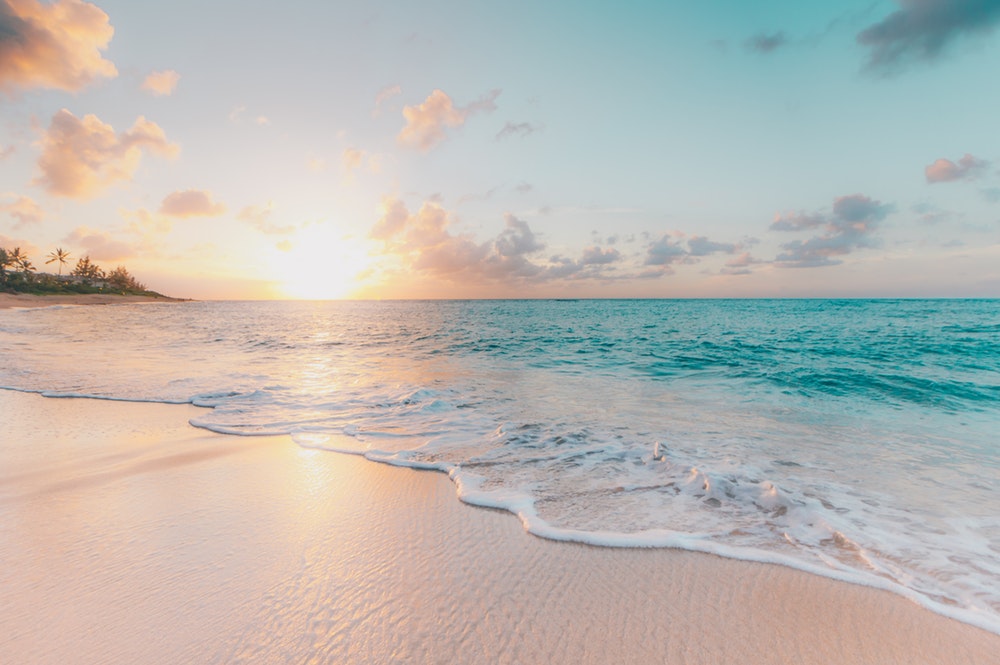 Nom i cognomsNom de l’escolaNom de l’institutESTIU 2019ESTIU 2019